序号：中南财经政法大学“挑战杯”大学生课外学术科技作品竞赛决赛作品申报书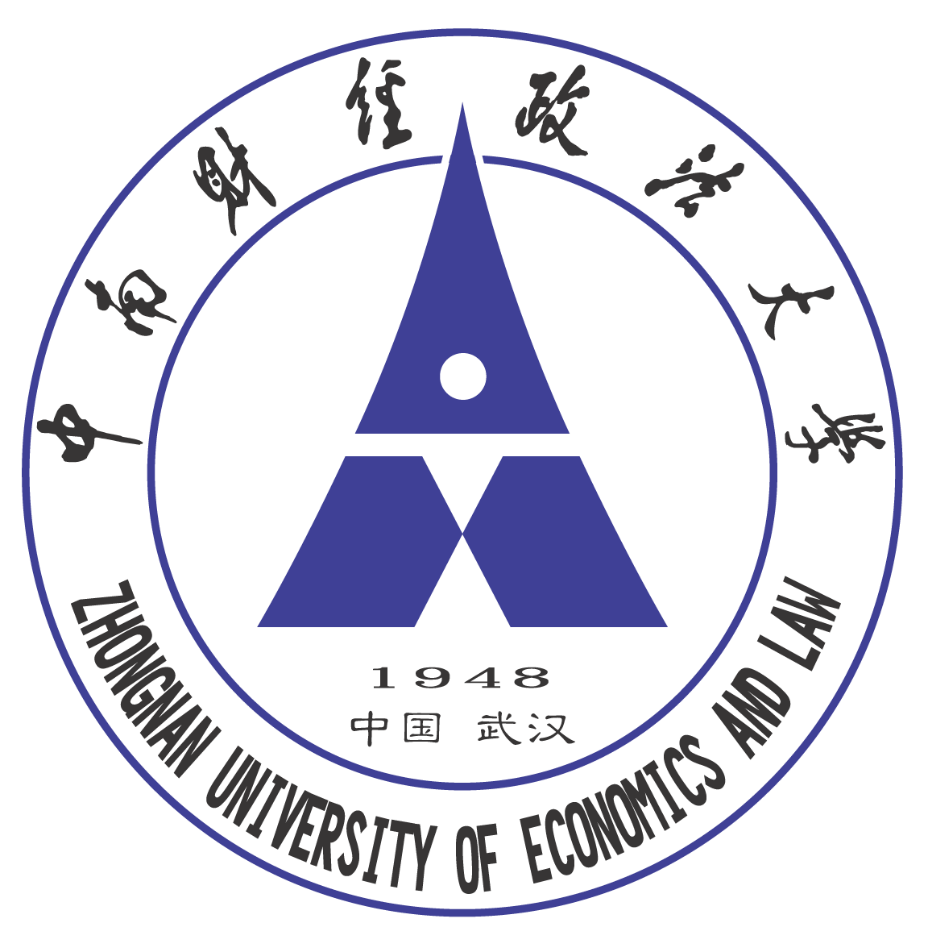 作品名称：负责人姓名：作品类别：（     ）（A哲学  B经济  C社会  D法律  E教育  F管理  H信息技术）说    明1.申报者应在认真阅读此说明各项内容后严格按要求填写（不符合格式要求的作品结合专家意见取消参赛资格）。2.序号由中南财经政法大学“挑战杯”大学生课外学术科技作品竞赛组委会填写。3.学术论文、社会调查报告及所附的有关材料的格式请以中南财经政法大学本科生毕业论文（设计）撰写基本规范（试 行）为准（见附件3），《申报书》与参赛作品以word形式提交。4.相关电子材料请于4月24日（周三）中午12：00前发送至组委会邮箱（zuelxs@163.com）。作品全称作品所属领  域 （  ）A哲学  B经济  C社会  D法律  E教育  F管理 H信息技术作品撰写的目的和基本思路作品的科学性、先进性及    独特之处作品的实际应用价值和现实指导意义作品摘要调查方式□走访  □问卷  □现场采访  □人员介绍    □个别交谈□亲临实践     □会议      □他人自发□图片、照片   □书报刊物  □统计报表 □影视资料     □文件      □集体组织     